កិច្ចតែងការបង្រៀនមុខវិជា្ជ	៖ ជីវវិទ្យាថ្នាក់ទី	៖ ៩ជំពូកទី២  	៖ ​ភ្នាក់ងារបង្ករោគ និងជំងឺមេរៀនទី២	៖ ជំងឺឆ្លងម៉ោងទី១ប្រធានបទ	៖រយៈពេល	៖ ០១ម៉ោងសិក្សា (៥០នាទី)បង្រៀនដោយ  ៖.............................................................I. វត្ថុបំណង ៖	- ចំណេះដឹង ៖ សិស្សអាចពន្យល់ពាក្យនៃជំងឺឆ្លង និងមូលហេតុនៃជំងឺឆ្លងបានត្រឹមត្រូវតាមរយៈ 					ការប្រើសំណួរបំផុសគំនិតរបស់គ្រូបង្រៀន	- បំណិន  	៖ សិស្សវែកញែក ពីរោគសញ្ញានៃជំងឺឆ្លងនីមួយៗបានត្រឹមត្រូវ តាមរយៈការងារជា 					លក្ខណៈបុគ្គល ឬការងារជាក្រុម	- ឥរិយាបថ	៖ សិស្សស្គាល់ពីប្រភេទរោគសញ្ញា នៃជំងឺឆ្លងនីមួយៗបានច្បាស់លាស់ បន្ទាប់ពីបាន					សិក្សាមេរៀននេះចប់II. សម្ភារៈបង្រៀន និងរៀន ៖	- ឯកសារយោង ៖                                		+ សៀវភៅពុម្ពសិស្សថ្នាក់ទី៩ មុខវិជ្ជាជីវវិទ្យារបស់ក្រសួងអប់រំ បោះពុម្ពផ្សាយ នៅឆ្នាំ២០១៤		+ សៀវភៅណែនាំសម្រាប់គ្រូបង្រៀន របស់ STEPSAM2។		+ ឯកសារណែនាំគ្រូបង្រៀន របស់ VSO។	- សម្ភារៈពិសោធន៍/សម្ភារឧបទេស ៖		+ ផ្ទាំងរូបភាព (ជំងឺផ្តាសាយ) និងតារាងប្រភេទជំងឺ 	* កំណត់សម្គាល់ ៖		+ ..................................................................................................................III. សកម្មភាពបង្រៀន និងរៀន ៖សកម្មភាពគ្រូខ្លឹមសារមេរៀនសកម្មភាពសិស្សត្រួតពិនិត្យ- អនាម័យ-សណ្ដាប់ធ្នាប់-អវត្តមាន ។ជំហានទី១ (២នាទី)រដ្ឋបាលថ្នាក់ប្រធាន ឬអនុប្រធានថ្នាក់ ជួយសម្របសម្រួលឡើងរាយការណ៍ពី​អវត្តមានសិស្ស។- តើបាក់តេរីភាគច្រើន គឺជាភ្នាក់ ងារបង្កអ្វី?- តើជំងឺមួយចំនួន ដែលបង្កដោយ បាក់តេរី មានអ្វីខ្លះ?- នៅពេល ដែលអាកាសធាតុប្រែ ប្រួល តើប្អូនៗច្រើនកើតជំងឺអ្វី?ជំហានទី២ (៥នាទី)រំឮកមេរៀនចាស់- បាក់តេរីភាគច្រើន គឺជាភ្នាក់ងារបង្កជំងឺដល់មនុស្ស សត្វ និងរុក្ខជាតិ។- ជំងឺមួយចំនួន ដែលបង្កដោយ បាក់តេរីមាន ជំងឺខាន់ស្លាក់ ជំងឺ រលាកបំពង់ក ជំងឺរលាកស្រោមខួ ជំងឺរបេង...។- នៅពេល ដែលអាកាសធាតុប្រែ ប្រួល ខ្ញុំច្រើនកើតជំងឺផ្តាសាយ។- បាក់តេរីភាគច្រើន គឺជាភ្នាក់ងារបង្កជំងឺដល់មនុស្ស សត្វ និងរុក្ខជាតិ។- ជំងឺមួយចំនួន ដែលបង្កដោយ បាក់តេរីមាន ជំងឺខាន់ស្លាក់ ជំងឺ រលាកបំពង់ក ជំងឺរលាកស្រោមខួ ជំងឺរបេង...។- នៅពេល ដែលអាកាសធាតុប្រែ ប្រួល ខ្ញុំច្រើនកើតជំងឺផ្តាសាយ។- គ្រូសរសេរចំណងជើង មេរៀន ដាក់លើក្តាខៀន។- អោយសិស្ស បង្កើតសំណួរគន្លឹះ ដែលទាក់ទងទៅនឹងមេរៀន។- គ្រូអោយសិស្ស សរសេរឈ្មោះ ជំងឺឆ្លង ដែលធ្លាប់ស្គាល់។- តើជំងឺផ្តាសាយ មានរោគសញ្ញា និងរបៀបឆ្លងដូចម្តេច?- តើជំងឺកញ្រ្ជិល មានរោគសញ្ញា និងរបៀបឆ្លងដូចម្តេច?- តើជំងឺរលាកថ្លើម មានរោគសញ្ញា និងរបៀបឆ្លងដូចម្តេច?ជំហានទី៣ (៣០នាទី)មេរៀនប្រចាំថ្ងៃជំងឺឆ្លង១. ជំងឺឆ្លង១.១ រោគសញ្ញាជំងឺឆ្លងមួយចំនួនក. សំណួរគន្លឹះ- ដូចម្តេចដែលហៅថា ជំងឺឆ្លង? តើ ជំងឺឆ្លង មានជំងឺអ្វីខ្លះ?ខ.សម្មតិកម្ម- សិស្សព្យាយាមឆ្លើយសំណួរ។គ.សកម្មភាព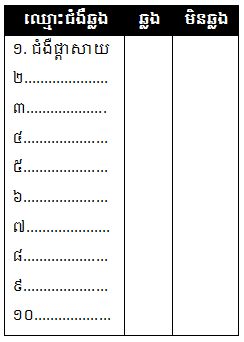 - ជំងឺផ្តាសាយ មានរោគសញ្ញា និងរបៀបឆ្លងដូចជា៖+ រោគសញ្ញាៈ ឈឺក្បាល ក្អក ក្តៅ ខ្លួន ឈឺក ហៀរសំបោរ...។+ របៀបឆ្លងៈ ឆ្លងតាមរយៈចរន្ត ខ្យល់។- ជំងឺកញ្រ្ជិល មានរោគសញ្ញា និងរបៀបឆ្លងដូចជា៖+ រោគសញ្ញាៈ ឡើងក្រហមលើ ស្បែក ឡើងកំដៅ តឹងច្រមុះ និង ឈឺបំពង់ក។+ របៀបឆ្លងៈ ឆ្លងតាមរយៈចរន្ត ខ្យល់។- ជំងឺរលាកថ្លើម មានរោគសញ្ញា និងរបៀបឆ្លងដូចជា៖+ រោគសញ្ញាៈ គ្រុនរងារ ក្អួតចង្អោរ ហើមថ្លើម ស្បែកឡើងលឿង និង ឈឺសន្លាក់។+ របៀបឆ្លងៈ ឆ្លងតាមឈាម ចំណី អាហារ ទឹក និងការរួមភេទ។ឃ.លទ្ធផល- សិស្សស្គាល់ ពីជំងឺឆ្លងបានច្បាស់ លាស់។ង.សេចក្តីសន្និដ្ឋាន- ជំងឺឆ្លង គឺជាប្រភេទជំងឺដែលឆ្លង ពីមនុស្សម្នាក់ ទៅមនុស្សម្នាក់ ទៀត។ ជំងឺឆ្លងមាន ផ្តាសាយ តេតាណុស ថ្លើម គ្រុនស្វិតដៃជើង អេដស៍ និងជំងឺកាមរោគជាដើម។- សិស្សបង្កើតសំណួរគន្លឹះ ដែល ទាក់ទងនឹងមេរៀន ដោយខ្លួនឯង។- សិស្សឡើងសរសេរឈ្មោះជំងឺឆ្លង ដែលពួកគេធ្លាប់ស្គាល់។- ជំងឺផ្តាសាយ មានរោគសញ្ញា និងរបៀបឆ្លងដូចជា៖+ រោគសញ្ញាៈ ឈឺក្បាល ក្អក ក្តៅ ខ្លួន ឈឺក ហៀរសំបោរ...។+ របៀបឆ្លងៈ ឆ្លងតាមរយៈចរន្ត ខ្យល់។- ជំងឺកញ្រ្ជិល មានរោគសញ្ញា និងរបៀបឆ្លងដូចជា៖+ រោគសញ្ញាៈ ឡើងក្រហមលើ ស្បែក ឡើងកំដៅ តឹងច្រមុះ និង ឈឺបំពង់ក។+ របៀបឆ្លងៈ ឆ្លងតាមរយៈចរន្ត ខ្យល់។- ជំងឺរលាកថ្លើម មានរោគសញ្ញា និងរបៀបឆ្លងដូចជា៖+ រោគសញ្ញាៈ គ្រុនរងារ ក្អួតចង្អោរ ហើមថ្លើម ស្បែកឡើងលឿង និង ឈឺសន្លាក់។+ របៀបឆ្លងៈ ឆ្លងតាមឈាម ចំណី អាហារ ទឹក និងការរួមភេទ។- តើជំងឺផ្តាសាយ មានរោគសញ្ញា និងរបៀបឆ្លងដូចម្តេច?- តើជំងឺកញ្រ្ជិល មានរោគសញ្ញា និងរបៀបឆ្លងដូចម្តេច?ជំហានទី៤ (១៥នាទី)ពង្រឹងពុទ្ធិ- ជំងឺផ្តាសាយ មានរោគសញ្ញា និងរបៀបឆ្លងដូចជា៖+ រោគសញ្ញាៈ ឈឺក្បាល ក្អក ក្តៅ ខ្លួន ឈឺក ហៀរសំបោរ...+ របៀបឆ្លងៈ ឆ្លងតាមរយៈចរន្តខ្យល់- ជំងឺកញ្រ្ជិល មានរោគសញ្ញា និងរបៀបឆ្លងដូចជា៖+ រោគសញ្ញាៈ ឡើងក្រហមលើ ស្បែក ឡើងកំដៅ តឹងច្រមុះ និងឈឺបំពង់ក+ របៀបឆ្លងៈ ឆ្លងតាមរយៈចរន្ត ខ្យល់។ - ជំងឺផ្តាសាយ មានរោគសញ្ញា និងរបៀបឆ្លងដូចជា៖+ រោគសញ្ញាៈ ឈឺក្បាល ក្អក ក្តៅ ខ្លួន ឈឺក ហៀរសំបោរ...+ របៀបឆ្លងៈ ឆ្លងតាមរយៈចរន្តខ្យល់- ជំងឺកញ្រ្ជិល មានរោគសញ្ញា និងរបៀបឆ្លងដូចជា៖+ រោគសញ្ញាៈ ឡើងក្រហមលើ ស្បែក ឡើងកំដៅ តឹងច្រមុះ និងឈឺបំពង់ក+ របៀបឆ្លងៈ ឆ្លងតាមរយៈចរន្ត ខ្យល់។- គ្រូអោយសិស្សមើលមេរៀនបន្ត និងពេលធ្វើដំណើរតាមផ្លូវ ត្រូវចេះ គោរពច្បាប់ចរាចរណ៍ ជាពិសេស ត្រូវមានអនាម័យខ្លួនប្រាណ និង ការរស់នៅស្អាតជាប្រចាំ។ជំហានទី៥ (៣នាទី)បណ្តាំផ្ញើរ កិច្ចការផ្ទះ - សិស្សស្តាប់ និងអនុវត្តតាមការ ណែនាំរបស់គ្រូរៀងៗខ្លួន។